		 Załącznik nr 1g do Zapytania ofertowego Nr ROPS-III.433.12.2023.KLSZCZEGÓŁOWY OPIS PRZEDMIOTU ZAMÓWIENIAPrzedmiotem zamówienia jest 100 sztuk workoplecaków odblaskowych
z nadrukiem wraz z dostarczeniem ich do siedziby Zamawiającego. Charakterystyka workoplecaka odblaskowego:1.  Wymiar: ok. 38 x 40 cmZnakowanie: nadruk logotypu Warmia Mazury monochromatyczny – zdjęcie 2.Dobra jakość materiału - mocny i trwały z możliwością prania.Ściągany na gruby sznurek z uchwytami/ uszami do założenia na plecy.Workoplecak ma być w całości wykonany z odblaskowego materiału w kolorze srebrnym, odpornego na warunki atmosferyczne. Zdjęcie poglądowe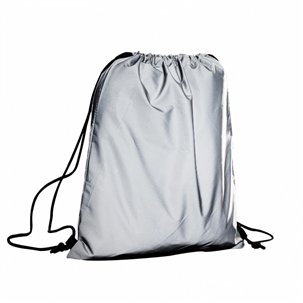 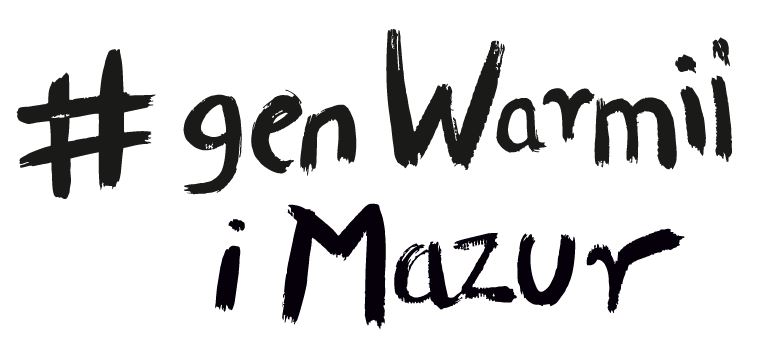 Wizualizacja logo- zdjęcie 2